© 2018 https://www.chemical-minds.comIs the structural diagram of the ester formed below Methyl butanoate or Butyl methanoate?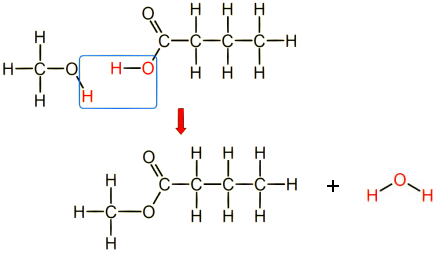 When naming esters name the alcohol side first, change the name ending to –ylie methanol becomes MethylThen name the carboxylic acid side, change the name ending to –anoateie butanoic acid becomes butanoateAnswer: Methyl butanoate